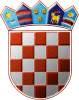     	 REPUBLIKA HRVATSKA         KOPRIVNIČKO-KRIŽEVAČKA               ŽUPANIJA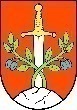     OPĆINA KALNIK      Općinsko vijećeKLASA: 021-05/19-01/01URBROJ: 2137/23-19-2Kalnik, 10. veljače 2019.    Z A P I S N I K  sa 12. sjednice Općinskog vijeća Općine Kalnik održane u nedjelju, 10. veljače 2019. godine s početkom u 10,00 sati u zgradi Doma hrvatskih branitelja u Kalniku, prostorijama Općine Kalnik. Sjednica je sazvana elektronskim putem pozivom od 4. veljače 2019. godine, KLASA: 021-05/19-01/01, URBROJ: 2137/23-19-1, sukladno članku 51. Poslovnika Općinskog vijeća Općine Kalnik (Službeni glasnik Koprivničko-križevačke županije broj 5/13, 16/14. i 4/18.).Sjednicu vodi i otvara predsjednik Općinskog vijeća Općine Kalnik Igor Tomić koji utvrđuje da sjednici prisustvuje 9 vijećnika, i to: Igor Tomić, Zoran Pugar, Valek Hrlec, Vilim Varović, Ivan Car, Josip Štragelj, Zdenka Pugar, Danijel Hrg i Božidar Kovačić odnosno da sjednici prisustvuje potrebna većina članova Općinskog vijeća radi donošenja pravovaljanih odluka. Odsutni član Općinskog vijeća je Stjepan Koretić koji nije opravdao izostanak.Općinsko vijeće radi sa 10 članova, jer nakon ostavke članice sa kandidacijske liste SDP, HNS, HSS i HSU stranke nisu dale novog člana.Od ostalih pozvanih, sjednici su prisustvovali: Mladen Kešer (općinski načelnik Općine Kalnik), Mario Filipašić (zamjenik općinskog načelnika Općine Kalnik), Jasmina Žibrin (pročelnica JUO Općine Kalnik), Željko Car (direktor Life Kalnik d.o.o. i Komunalno poduzeće Kalnik d.o.o.).Od medija prisustvovao je Prigorski.hr (Željko Picig, glavni urednik).Predsjednik daje na usvajanje zapisnik sa 11. sjednice održane 27. prosinca 2018. godine, a Općinsko je vijeće  sa 7 glasova ZA i 2 glasa SUZDRŽAN usvojilo Zapisnik sa 11. sjednice Općinskog vijeća Općine Kalnik.Predsjednik daje na usvajanje prijedlog dnevnog reda, nakon čega konstatira da je, sa 9 glasova ZA (jednoglasno), usvojen sljedećiDNEVNI RED: Donošenje Odluke o komunalnoj naknadi na području Općine Kalnik,Donošenje Odluke o komunalnom doprinosu na području Općine Kalnik,Donošenje Odluke o raspoređivanju sredstava za redovito godišnje financiranje političkih stranaka zastupljenih u Općinskom vijeću Općine Kalnik za 2019. godinu,,Donošenje Odluke o davanju suglasnosti za provedbu ulaganja na području Općine Kalnik u naselju Kalnik „Izgradnja Gradske tržnice Kalnik“,Aktualna pitanja i prijedlozi.Prelazi se na rad po utvrđenom dnevnom redu.Točka 1.PREDSJEDNIK otvara točku i moli predlagača za obrazloženje. OPĆINSKI NAČELNIK pozdravlja sve prisutne i obrazlaže da je Prijedlog Odluke o komunalnoj naknadi na području Općine Kalnik usklađen sa novim Zakonom o komunalnom gospodarstvu. U obrazloženju odluke  naveden je pravni temelj i ocjena stanja i osnovna pitanja koja se uređuju odlukom. U prijedlogu odluke, članku 11, uvedena su oslobođenja, a točkom  7. oslobađaju se od plaćanja gospodarsko poljoprivredne zgrade kao proizvodni resursi u vlasništvu ili korištenju obiteljskog poljoprivrednog gospodarstva.PREDSJEDNIK zahvaljuje općinskom načelniku i otvara raspravu.   BOŽIDAR KOVAČIĆ pita da li se oslobađaju samo OPG ili svi koji se bave poljoprivrednom proizvodnjom, jer po prijedlogu odluke su obiteljska poljoprivredna gospodarstva za koje je skraćenica OPG.   OPĆINSKI NAČELNIK odgovara da se radi o svim zgradama gdje se obavlja poljoprivredna djelatnost.PROČELNICA JUO odgovara da u prijedlogu stoji „gospodarsko poljoprivredne zgrade kao proizvodni resursi u vlasništvu ili korištenju obiteljskog poljoprivrednog gospodarstva“ što znači da se za ostale poljoprivredne zgrade koje nisu u vlasništvu/korištenju OPG, već zadruga, obrta, poduzeća mora plaćati naknada. VIJEĆNICI JOSIP ŠATRAK, BOŽIDAR KOVAČIĆ I DANIJEL HRG kažu da je potrebno osloboditi sve koji se bave poljoprivrednom djelatnošću.VIJEĆNIK BOŽIDAR KOVAČIĆ moli da se ubuduće materijali za sjednice dostavljaju u pismenom obliku kako bi se vijećnici mogli kvalitetnije pripremiti za sjednicu. Kaže da su okolne općine oslobodile poljoprivredne djelatnosti od plaćanja komunalne naknade, a Općina Sokolovac je oslobodila sve tako da se uopće ne plaća komunalna ni grobna naknada. Za stambene objekte je u redu da se plaća, ali poljoprivredu bi se trebalo osloboditi jer je malo ljudi ostalo na selu koji se bave poljoprivredom.VIJEĆNICA ZDENKA PUGAR postavlja pitanje da li se može dati projekcija izračuna komunalne naknade stambenog prostor za 100 m2 površine u odnosu na odluku kad je koeficijent bio jedan i odluku koja se donijela na jednoj od prošlih sjednica u kojoj se koeficijent povisio na tri. Da li ima razlike u visini plaćanja. PROČELNICA JUO odgovara da nema razlike u visini iznosa plaćanja komunalne naknade u odnosu na odluke iz 2001. godine, 2016. godine i odluke o vrijednosti boda komunalne naknade koja je donijeta na 10. sjednici 2018. godine. Odlukom o komunalnoj naknadi iz 2016. godine koeficijent zone se smanjio, a povisila se vrijednost boda odlukom o vrijednosti boda tako da je izračun visine komunalne naknade ostao isti. VIJEĆNICA ZDENKA PUGAR ukazuje na problem na koji ukazuju mještani da pojedine lampe javne rasvjete ne svijetle već godinama, te moli da se prilikom popravka pojedina rasvjetna tijela ne preskaču nego da se sve poprave. VIJEĆNIK DANIJEL HRG pita da li je komunalna naknada za neizgrađeno građevinsko zemljište bila i prije ili je to nešto novo, te da li tu spada zemljište u građevinskoj zoni koja je određena prostornim planom.PROČELNICA JUO odgovara da je neizgrađeno građevinsko zemljište i u sadašnjoj odluci isto kao i u prijedlogu nove odluke jer je tako propisano zakonom. Neizgrađeno građevinsko zemljište ne odnosi se na sva građevinska područja koja su propisana prostornim planom, već samo za građevinsko zemljište za koje je dobivena građevinska dozvola za gradnju a nije izgrađeno, kao i zemljište na kojem je ruševina a objekt je ucrtan u katastar.PREDSJEDNIK: Pošto više nema prija za raspravu, ona se zatvara, te dajem prijedlog odluke na glasanje sa izmjenom u članku 11. tako da točka 7. glasi: „Gospodarsko poljoprivredne zgrade kao proizvodni resursi“.Konstatira da je Općinsko vijeće je sa 8 glasova ZA i 1 glas PROTIV donijeloODLUKUo komunalnoj naknadi na području Općine KalnikTočka 2.PREDSJEDNIK otvara točku i moli pročelnicu za obrazloženje.PROČELNICA JUO u obrazloženju navodi kako je donošenje nove odluke obveza sukladno novom Zakonu o komunalnom gospodarstvu. U prijedlogu se ništa ne mijenja u odnosu na sadašnju odluku, ostala je vrijednost jedne kune po kubnom metru građevine, jedino su maknuta oslobođenja koja su do sada postojala. U proteklih 12 godina nije bilo oslobođenja od plaćanja. PREDSJEDNIK otvara raspravu.VIJEĆNIK BOŽIDAR KOVAČIĆ kaže da ako oslobođenja u 12 godina nije bilo onda nije ni trebalo mijenjati odluku. Oslobođenja su bila stimulacija da ljudi grade i zapošljavaju. Nije za donošenje ovakve odluke jer ako se nije ništa drugo mijenjalo išlo se ciljano na izmjene odluke. Umjesto stimuliranja ljudi se kažnjavaju. Smatra da članci oslobođenja trebaju ostati u odluci. Komunalni doprinos se zna za što služi i u te svrhe bi se trebao koristiti. Kaže da je protiv ovakve odluke.PREDSJEDNIK se ne slaže s vijećnikom Božidarom Kovačićem. Smatra da je komunalni doprinos jedno,  a poticanje zapošljavanja je drugo što se može regulirati drugim odlukama.ZAMJENIK OPĆINSKOG NAČELNIKA obratio se vijećniku Božidaru Kovačiću rekavši da je utrošeno  daleko više u odnosu na koliko je od naknade prihodovano i u svrhe za koje je potrebno da se utroši, a što se može vidjeti iz proračuna i ostalih izvještaja, te je stoga bespredmetno da manipulira informacijama.VIJEČNIK ZORAN PUGAR kaže da je komunalni doprinos potrebno povisiti bar 300 do 400 posto, te navodi razloge, a to su niz ostalih oslobođenja.BOŽIDAR KOVAČIĆ kaže da je nekad komunalni doprinos iznosio 28 kuna, pa se smanjivao na 1 kunu jer treba stimulirati ljude na ona područja gdje nitko ne želi živjeti.OPĆINSKI NAČELNIK rekao je da su se kod pripremanja ove odluke pogledale sve dosadašnje odluke o komunalnom doprinosu na području Općine Kalnik. U Odluci o komunalnom doprinosu s 5. sjednice Općinskog vijeća 21. listopada 2005. godine, koeficijent u članku 6. iznosi 0,10 za javne površine i tako dalje, što znači da se pogodovalo samo jednom objektu OPG Kristinke Kovačić nakon čega se donijela nova odluka u ožujku 2006. godine. Ne možemo tako funkcionirati da se odluka donosi kako bi se nekom pogodovalo, a kasnije ju mijenjamo. Tada je za jednu farmu plaćeno par kuna. Za vrijeme mog mandata neće se pogodovati nikome, svi smo isti i pravila su jasna. U nekim općinama naknada je mnogo veća od jedne kune, te je stoga poticanje gradnje u visini naknade od jedne kune odmah u startu. U gradnju se uložilo mnogo više nego što se prihodovalo.  Pogodovali ste kao tadašnji načelnik sebi i svojem obiteljskom gospodarstvu. Mi pogodovati nećemo nikome. VIJEČNIK BOŽIDAR KOVAČIĆ je kazao da je za vrijeme Mladena donijeta odluka od 28 kuna po metru kubnom. Kad smo mi došli na jednoj od prvih sjednica išli smo da ona bude jednu kunu i nikome se nije pogodovalo. Poslije nas sve ostale općine su išle na jednu kunu. Ja nisam rekao da je to malo ili previše, ali ljude treba stimulirati i lijepo je za čuti da se potiče, a puno se ne izgubi pošto naknada nije visoka. Moli općinskog načelnika da ne vrijeđa, kako opet ne bi trebao tražiti detaljne zapisnike.OPĆINSKI NAČELNIK dodaje kako govori o dokazima i činjenicama. U vrijeme kad ste bili načelnik pogodovali ste sami sebi. Donijeli ste odluku kojom je u tom vremenskom razdoblju samo vaše poljoprivredno gospodarstvo platilo naknadu, a zatim se išlo na mijenjanje odluke.VIJEČNIK BOŽIDAR KOVAČIĆ odgovara kako on jedini i gradi.PREDSJEDNIK zatvara raspravu i prijedlog daje na glasanje.Konstatira da je pod točkom 2. dnevnog reda Općinsko vijeće sa 6 glasova ZA i 3 glasa PROTIV donijeloODLUKUo komunalnom doprinosu na području Općine KalnikTočka 3.PREDSJEDNIK otvara točku i navodi kako je u prijedlogu odluke sve navedeno, te stoga otvara raspravu. VIJEĆNICA ZDENKA PUGAR pita kad će se sredstva isplatiti.PROČELNICA odgovara da su se sredstva za prošlu godinu isplatila u prosincu, a za ovu godinu će se isplatiti nakon donošenja odluke.  OPĆINSKI NAČELNIK kaže da bi sredstva trebalo isplaćivati po aktivnosti vijećnika i tada bi se isplatilo puno manje nego sada. Nakon donošenja odluke sredstva će se isplatiti u roku sedam dana. Nekim strankama za rad, a nekim za nerad.PREDSJEDNIK zatvara raspravu, prijedlog daje na glasanje i konstatira da je pod točkom 3. dnevnog reda Općinsko vijeće sa 9 glasova ZA (jednoglasno) donijeloODLUKU o raspoređivanju sredstava za redovito godišnje financiranje političkih stranaka zastupljenih u Općinskom vijeću Općine Kalnik za 2019. godinuTočka 4. PREDSJEDNIK otvara točku i moli predlagača za obrazloženje.NAČELNIK MLADEN KEŠER obrazlaže da je prijedlog da se projekt „Izgradnje Gradske tržnice Kalnik“ kandidira preko LAG „Prigorje-Zagorje“ na natječaj iz Programa ruralnog razvoja RH. Time bi se zatvorio projekt uređenja trga koji je u fazi izgradnje, jer se tržnica planira u sklopu trga. Vrijednost investicije je cca 500.000,00 kn, a točna vrijednost će se znati nakon izrade troškovnika. Do prijave na natječaj potrebno je ishoditi građevinsku dozvolu. Bio je plan i „Biblijski vrt mira“ koji bi se preselio na padinu ispod župnog dvora, ali od tog projekta se odustalo radi nesređenih imovinsko pravnih odnosa. Projekt tržnice bit će smješten u produžetku Zdravstvene ambulante prema jugu koji će sadržavati polivalentnu zgradu koja će u donjem dijelu imati tržnicu, a u gornjem dijelu prostoriju za kulturna događanja. Plan je da poljoprivrednici subotom i nedjeljom prodaju svoje proizvode na tržnici turistima koji vikendom dolaze na Kalnik. Stoga predlaže da vijeće usvoji prijedlog odluke.PREDSJEDNIK otvara raspravu.VIJEĆNIK BOŽIDAR KOVAČIĆ pita zbog čega je naziv „Gradska tržnica“ i što sa tim projektom ima „Biblijski vrt mira“ koji se spominje u obrazloženju.OPĆINSKI NAČELNIK kaže da je u obrazloženju pokušao objasniti u kojem se smjeru razmišljalo kod odabira koja će se investicija prijavljivati na natječaj. Odlučilo se za investiciju „Gradske tržnice“ iz razloga što Kalnik ima sve povijesne aspekte da postane grad.VIJEĆNIK BOŽIDAR KOVAČIĆ pita da li se projekt planira na dijelu gdje je nasip koji je nastao zasipavanjem nekadašnjeg školskog jarka. Taj nasip iznosi 15-20 metara što se vidjelo kod čišćenja cijevi od odvodnje koje su se tamo postavile prilikom izgradnje ceste. Također pita da li su riješeni imovinsko pravni  odnosi zemljišta.OPĆINSKI NAČELNIK odgovara da je lokacija određena prilikom izrade projekta uređenja Trga Stjepana Radića i prostornim planom, a o tehničkom dijelu inženjeri i projektanti će izraditi geomehaniku i najnormalnije će se pozicionirati objekt, u to se ne treba sumnjati. Riješeni su imovinsko pravni odnosi prilikom izrade projektne dokumentacije za uređenje trga. Tržnica će biti smještena u produžetku zdravstvene ambulante prema jugu u duljini kao što je i zdravstvena ambulanta.VIJEĆNICA ZDENKA PUGAR pita da li vijećnici mogu sada na sjednici dobiti na uvid idejni projekt.OPĆINSKI NAČELNIK odgovara da on smatra da to vijećnicima ovog momenta nije potrebno.VIJEČNIK ZORAN PUGAR kaže da se uvid može izvršiti u radno vrijeme rada Jedinstvenog upravnog odjela Općine Kalnik.VIJEĆNICA ZDENKA PUGAR odgovara da vijećnici rade u vrijeme dok radi i Jedinstveni upravni odjel Općine Kalnik.PREDSJEDNIK zatvara raspravu prijedlog odluke daje na glasanje i konstatira da je pod točkom 4. dnevnog reda Općinsko vijeće sa 6 glasova ZA i 3 glasa SUZDRŽAN donijeloODLUKUo davanju suglasnosti za provedbu ulaganja na području Općine Kalnik, u naselju Kalnik „Izgradnja Gradske tržnice Kalnik“Točka 5.PREDSJEDNIK otvara točku „Aktualna pitanja i prijedlozi“.VIJEĆNIK BOŽIDAR KOVAČIĆ kaže kako je dobio poruku od gosp. Zdenka Kuntić kako je na  Zdravstvenoj ambulanti Kalnik na spomen ploči na kojoj su upisani zaslužni za izgradnju ambulante izbrisano prezime Kuntić, te traži obrazloženje zbog čega/kako se to dogodilo. NAČELNIK MLADEN KEŠER odgovara da za to do sada nije čuo ni znao. Prilikom obnove ambulante stavila se izvorna ploča koja je obnovljena i na kojoj nije bilo ništa obrisano, a o čemu postoji foto dokumentacija. Moguće je da su to učinili vandali jer su se radile štete i na ostalim spomenicima (spomenik Josipa Prše). Općina izvorne ploče ne uništava, već ih sve u izvornom obliku obnavlja, jer su one spomenička baština. VIJEĆNIK DANIJEL HRG moli općinskog načelnika da dok se vode rasprave po facebooku o našoj općini da se više zauzme za nju, a ne da je to sada stari srpski grad i dio srpske krajine. Kaže da se to njemu ne sviđa, a i iz povijesti nigdje o tome nije učio, to se valjda jedino u Osijeku tako tumači. OPĆINSKI NAČELNIK  odgovara da ne želi ulaziti u rasprave koje vi vodite na facebooku.VIJEČNIK DANIJE HRG odgovara da je načelnik isto bio dio te rasprave, a nije branio našu općinu.VIJEČNICA ZDENKA PUGAR pita gdje su uskladišteni kipovi iz Biblijskog vrta mira i u kakvom su stanju.OPĆINSKI NAČELNIK odgovara da su oni na lokaciji gdje su i bili, kod Osnovne škole Kalnik, a o kakvom su stanju mogu zajedno pogledati pro šećući se, a sada eventualno igraju graničar.VIJEČNICA ZDENKA PUGAR moli da se vijećnike upozna sa tokom izgradnje Trga Stjepana Radića, kad će krenuti radovi.OPĆINSKI NAČELNIK odgovara da su radovi u tijeku, ugovor je potpisan, radovi su zastali zbog zimskih uvjeta i izrade izvedbenih projekata. To je velika investicija za koju su zaslužni vijećnici koji sjede za ovim stolom i koje donose odluke, a ne vijećnici koji dolaze povremeno na vijeće kad je to njima bitno. VIJEČNIK BOŽIDAR KOVAČIĆ i DANIJEL HRG traže da im se materijali dostavljaju u pismenom obliku.PREDSJEDNIK odgovara da se nakon upućenog elektronskog poziva, materijali mogu preuzeti u pismenom obliku u Općini. Kako je dnevni red bio iscrpljen, predsjednik je zaključio sjednicu Općinskog vijeća u 10,48 sati.Cijeli tijek sjednice tonski je snimljen, a fonetska snimka prilaže se zapisniku.Sastavni dio zapisnika su doneseni tekstovi odluka i drugih akata.     ZAPISNIČAR:							  	PREDSJEDNIK:     Jasmina Žibrin					 	    	Igor Tomić, univ.bacc.ing.mech. 